Gdańsk, dnia .....-…..-……….Prof. dr hab. inż. Janusz Gołaszewski 		Prezes Zarządu Bałtyckiego Klastra EkoenergetycznegoWNIOSEK O PRZYSTĄPIENIE DO BAŁTYCKIEGO KLASTRA EKOENERGETYCZNEGOCzęść A. Dane podstawoweCzęść A. Dane podstawoweCzęść A. Dane podstawoweCzęść A. Dane podstawoweCzęść A. Dane podstawoweCzęść A. Dane podstawoweCzęść A. Dane podstawoweCzęść A. Dane podstawoweCzęść A. Dane podstawoweCzęść A. Dane podstawoweCzęść A. Dane podstawoweCzęść A. Dane podstawowePełna nazwa podmiotuPełna nazwa podmiotuPełna nazwa podmiotuSkrócona nazwa podmiotuSkrócona nazwa podmiotuSkrócona nazwa podmiotuNIPREGONKRSStrona wwwStrona wwwStrona wwwPrzynależność do grupy podmiotówPrzynależność do grupy podmiotówFirma produkcyjna / usługowaFirma produkcyjna / usługowaFirma produkcyjna / usługowaJednostka naukowo–badawcza,  edukacyjna, B+RJednostka naukowo–badawcza,  edukacyjna, B+RJednostka naukowo–badawcza,  edukacyjna, B+RPrzynależność do grupy podmiotówPrzynależność do grupy podmiotówJednostka samorządu terytorialnego / związek JSTJednostka samorządu terytorialnego / związek JSTJednostka samorządu terytorialnego / związek JSTJednostka otoczenia biznesuJednostka otoczenia biznesuJednostka otoczenia biznesuPrzynależność do grupy podmiotówPrzynależność do grupy podmiotówInny podmiot – podać jaki …Inny podmiot – podać jaki …Inny podmiot – podać jaki …Inny podmiot – podać jaki …Inny podmiot – podać jaki …Inny podmiot – podać jaki …Inny podmiot – podać jaki …Inny podmiot – podać jaki …Adres siedzibyAdres siedzibyUlica, nr …Ulica, nr …Ulica, nr …Ulica, nr …Adres siedzibyAdres siedzibyKod pocztowy, miejscowość (poczta) Kod pocztowy, miejscowość (poczta) Kod pocztowy, miejscowość (poczta) Kod pocztowy, miejscowość (poczta) Adres siedzibyAdres siedzibyTelefonTelefonTelefonTelefonOsoba do kontaktówOsoba do kontaktówImię i nazwiskoImię i nazwiskoImię i nazwiskoImię i nazwiskoOsoba do kontaktówOsoba do kontaktówStanowiskoStanowiskoStanowiskoStanowiskoOsoba do kontaktówOsoba do kontaktówTelefonTelefonTelefonTelefonOsoba do kontaktówOsoba do kontaktówTelefon kom.Telefon kom.Telefon kom.Telefon kom.Osoba do kontaktówOsoba do kontaktówe-maile-maile-maile-mailOsoba do kontaktów 2Osoba do kontaktów 2Imię i nazwiskoImię i nazwiskoImię i nazwiskoImię i nazwiskoOsoba do kontaktów 2Osoba do kontaktów 2StanowiskoStanowiskoStanowiskoStanowiskoOsoba do kontaktów 2Osoba do kontaktów 2TelefonTelefonTelefonTelefonOsoba do kontaktów 2Osoba do kontaktów 2Telefon kom.Telefon kom.Telefon kom.Telefon kom.Osoba do kontaktów 2Osoba do kontaktów 2e-maile-maile-maile-mailCzęść B. Dane szczegółowe i opis działalnościCzęść B. Dane szczegółowe i opis działalnościCzęść B. Dane szczegółowe i opis działalnościCzęść B. Dane szczegółowe i opis działalnościCzęść B. Dane szczegółowe i opis działalnościCzęść B. Dane szczegółowe i opis działalnościPKD (dominujące, jeśli dotyczy)Forma organizacyjno-prawna (status prawny)Potencjał podmiotuLiczba zatrudnionych w oparciu o umowę o pracęWielkość przedsiębiorstwa na podstawie przepisów ustawy o swobodzie działalności gospodarczej (mikro, małe, średnie, duże przedsiębiorstwo) Opis podmiotuProfil działalności podmiotuOferta podmiotu (produkty, usługi), segment działalności (odbiorcy), obszar działalności (zakres terytorialny)Uwarunkowania i bariery rozwojuCzęść C. Udział w KlastrzeCzęść C. Udział w KlastrzeCzęść C. Udział w KlastrzeCzęść C. Udział w KlastrzeCzęść C. Udział w KlastrzeCzęść C. Udział w KlastrzeCzęść C. Udział w KlastrzeCzęść C. Udział w KlastrzeRola podmiotu w KlastrzeRola podmiotu w KlastrzeJakie są Państwa oczekiwania dotyczące działania klastra i współpracy w klastrze – które obszary współpracy są dla Państwa ważne:Skala 1-5, gdzie 1- nieważne, 5 – bardzo ważneDostęp do informacjiDostęp do informacjiDostęp do informacjiWspólne zakupyJakie są Państwa oczekiwania dotyczące działania klastra i współpracy w klastrze – które obszary współpracy są dla Państwa ważne:Skala 1-5, gdzie 1- nieważne, 5 – bardzo ważneDostęp do specjalistycznej infrastruktury (np. infrastruktury badawczej)Dostęp do specjalistycznej infrastruktury (np. infrastruktury badawczej)Dostęp do specjalistycznej infrastruktury (np. infrastruktury badawczej)Rozwijanie wspólnych kanałów dystrybucjiJakie są Państwa oczekiwania dotyczące działania klastra i współpracy w klastrze – które obszary współpracy są dla Państwa ważne:Skala 1-5, gdzie 1- nieważne, 5 – bardzo ważneUdział w konferencjach, seminariachUdział w konferencjach, seminariachUdział w konferencjach, seminariachWspólne działania na rzecz rozwoju branży, lobbingJakie są Państwa oczekiwania dotyczące działania klastra i współpracy w klastrze – które obszary współpracy są dla Państwa ważne:Skala 1-5, gdzie 1- nieważne, 5 – bardzo ważneUdział w wizytach studyjnych, misjach gospodarczych, targachUdział w wizytach studyjnych, misjach gospodarczych, targachUdział w wizytach studyjnych, misjach gospodarczych, targachNawiązywanie kontaktów biznesowych (networking, pomoc w poszukiwaniu partnerów biznesowych)Jakie są Państwa oczekiwania dotyczące działania klastra i współpracy w klastrze – które obszary współpracy są dla Państwa ważne:Skala 1-5, gdzie 1- nieważne, 5 – bardzo ważneUdział w szkoleniachUdział w szkoleniachUdział w szkoleniachWspółpraca z sektorem B+R, z pracownikami naukowymiJakie są Państwa oczekiwania dotyczące działania klastra i współpracy w klastrze – które obszary współpracy są dla Państwa ważne:Skala 1-5, gdzie 1- nieważne, 5 – bardzo ważneWspólna promocjaWspólna promocjaWspólna promocjaTworzenie wspólnej oferty dla partnerów zewnętrznychJakie są Państwa oczekiwania dotyczące działania klastra i współpracy w klastrze – które obszary współpracy są dla Państwa ważne:Skala 1-5, gdzie 1- nieważne, 5 – bardzo ważneRealizacja wspólnych projektówRealizacja wspólnych projektówRealizacja wspólnych projektówInternacjonalizacjaJakie są Państwa oczekiwania dotyczące działania klastra i współpracy w klastrze – które obszary współpracy są dla Państwa ważne:Skala 1-5, gdzie 1- nieważne, 5 – bardzo ważneSpośród wcześniej wymienionych proszę wskazać maksymalnie dwa obszary współpracy, w które chcielibyście Państwo się aktywnie zaangażować.Spośród wcześniej wymienionych proszę wskazać maksymalnie dwa obszary współpracy, w które chcielibyście Państwo się aktywnie zaangażować.Spośród wcześniej wymienionych proszę wskazać maksymalnie dwa obszary współpracy, w które chcielibyście Państwo się aktywnie zaangażować.Spośród wcześniej wymienionych proszę wskazać maksymalnie dwa obszary współpracy, w które chcielibyście Państwo się aktywnie zaangażować.Spośród wcześniej wymienionych proszę wskazać maksymalnie dwa obszary współpracy, w które chcielibyście Państwo się aktywnie zaangażować.Inne uwagi, spostrzeżenia i propozycjeInformacje o podmiocie do umieszczenia na stronie internetowej Klastra / folderze informacyjnym.Ja, niżej podpisany/a wyrażam zgodę na przetwarzanie powyższych danych na potrzeby uczestnictwa w Bałtyckim Klastrze Ekoenergetycznym.Ja, niżej podpisany/a wyrażam zgodę / nie wyrażam zgody* na udostępnianie powyższych danych podmiotom uczestniczącym w Bałtyckim Klastrze Ekoenergetycznym.Ja, niżej podpisany/a wyrażam zgodę / nie wyrażam zgody* na otrzymywanie informacji związanych z Bałtyckim Klastrem Ekoenergetycznym. Ja, niżej podpisany/a niniejszym składam wniosek o przyjęcie w skład członków Bałtyckiego Klastra Ekoenergetycznego. *niepotrzebne skreślićJa, niżej podpisany/a wyrażam zgodę na przetwarzanie powyższych danych na potrzeby uczestnictwa w Bałtyckim Klastrze Ekoenergetycznym.Ja, niżej podpisany/a wyrażam zgodę / nie wyrażam zgody* na udostępnianie powyższych danych podmiotom uczestniczącym w Bałtyckim Klastrze Ekoenergetycznym.Ja, niżej podpisany/a wyrażam zgodę / nie wyrażam zgody* na otrzymywanie informacji związanych z Bałtyckim Klastrem Ekoenergetycznym. Ja, niżej podpisany/a niniejszym składam wniosek o przyjęcie w skład członków Bałtyckiego Klastra Ekoenergetycznego. *niepotrzebne skreślićJa, niżej podpisany/a wyrażam zgodę na przetwarzanie powyższych danych na potrzeby uczestnictwa w Bałtyckim Klastrze Ekoenergetycznym.Ja, niżej podpisany/a wyrażam zgodę / nie wyrażam zgody* na udostępnianie powyższych danych podmiotom uczestniczącym w Bałtyckim Klastrze Ekoenergetycznym.Ja, niżej podpisany/a wyrażam zgodę / nie wyrażam zgody* na otrzymywanie informacji związanych z Bałtyckim Klastrem Ekoenergetycznym. Ja, niżej podpisany/a niniejszym składam wniosek o przyjęcie w skład członków Bałtyckiego Klastra Ekoenergetycznego. *niepotrzebne skreślićJa, niżej podpisany/a wyrażam zgodę na przetwarzanie powyższych danych na potrzeby uczestnictwa w Bałtyckim Klastrze Ekoenergetycznym.Ja, niżej podpisany/a wyrażam zgodę / nie wyrażam zgody* na udostępnianie powyższych danych podmiotom uczestniczącym w Bałtyckim Klastrze Ekoenergetycznym.Ja, niżej podpisany/a wyrażam zgodę / nie wyrażam zgody* na otrzymywanie informacji związanych z Bałtyckim Klastrem Ekoenergetycznym. Ja, niżej podpisany/a niniejszym składam wniosek o przyjęcie w skład członków Bałtyckiego Klastra Ekoenergetycznego. *niepotrzebne skreślićJa, niżej podpisany/a wyrażam zgodę na przetwarzanie powyższych danych na potrzeby uczestnictwa w Bałtyckim Klastrze Ekoenergetycznym.Ja, niżej podpisany/a wyrażam zgodę / nie wyrażam zgody* na udostępnianie powyższych danych podmiotom uczestniczącym w Bałtyckim Klastrze Ekoenergetycznym.Ja, niżej podpisany/a wyrażam zgodę / nie wyrażam zgody* na otrzymywanie informacji związanych z Bałtyckim Klastrem Ekoenergetycznym. Ja, niżej podpisany/a niniejszym składam wniosek o przyjęcie w skład członków Bałtyckiego Klastra Ekoenergetycznego. *niepotrzebne skreślićJa, niżej podpisany/a wyrażam zgodę na przetwarzanie powyższych danych na potrzeby uczestnictwa w Bałtyckim Klastrze Ekoenergetycznym.Ja, niżej podpisany/a wyrażam zgodę / nie wyrażam zgody* na udostępnianie powyższych danych podmiotom uczestniczącym w Bałtyckim Klastrze Ekoenergetycznym.Ja, niżej podpisany/a wyrażam zgodę / nie wyrażam zgody* na otrzymywanie informacji związanych z Bałtyckim Klastrem Ekoenergetycznym. Ja, niżej podpisany/a niniejszym składam wniosek o przyjęcie w skład członków Bałtyckiego Klastra Ekoenergetycznego. *niepotrzebne skreślićJa, niżej podpisany/a wyrażam zgodę na przetwarzanie powyższych danych na potrzeby uczestnictwa w Bałtyckim Klastrze Ekoenergetycznym.Ja, niżej podpisany/a wyrażam zgodę / nie wyrażam zgody* na udostępnianie powyższych danych podmiotom uczestniczącym w Bałtyckim Klastrze Ekoenergetycznym.Ja, niżej podpisany/a wyrażam zgodę / nie wyrażam zgody* na otrzymywanie informacji związanych z Bałtyckim Klastrem Ekoenergetycznym. Ja, niżej podpisany/a niniejszym składam wniosek o przyjęcie w skład członków Bałtyckiego Klastra Ekoenergetycznego. *niepotrzebne skreślićJa, niżej podpisany/a wyrażam zgodę na przetwarzanie powyższych danych na potrzeby uczestnictwa w Bałtyckim Klastrze Ekoenergetycznym.Ja, niżej podpisany/a wyrażam zgodę / nie wyrażam zgody* na udostępnianie powyższych danych podmiotom uczestniczącym w Bałtyckim Klastrze Ekoenergetycznym.Ja, niżej podpisany/a wyrażam zgodę / nie wyrażam zgody* na otrzymywanie informacji związanych z Bałtyckim Klastrem Ekoenergetycznym. Ja, niżej podpisany/a niniejszym składam wniosek o przyjęcie w skład członków Bałtyckiego Klastra Ekoenergetycznego. *niepotrzebne skreślić……………………………………………………………………………………………………………………………………………………………………………………………………………………………………………………………………………………………………………………………………………………………………………………………………………………………………………………Imię i nazwisko oraz stanowiskoosoby upoważnionejImię i nazwisko oraz stanowiskoosoby upoważnionejImię i nazwisko oraz stanowiskoosoby upoważnionejImię i nazwisko oraz stanowiskoosoby upoważnionejData i podpisData i podpisData i podpisData i podpis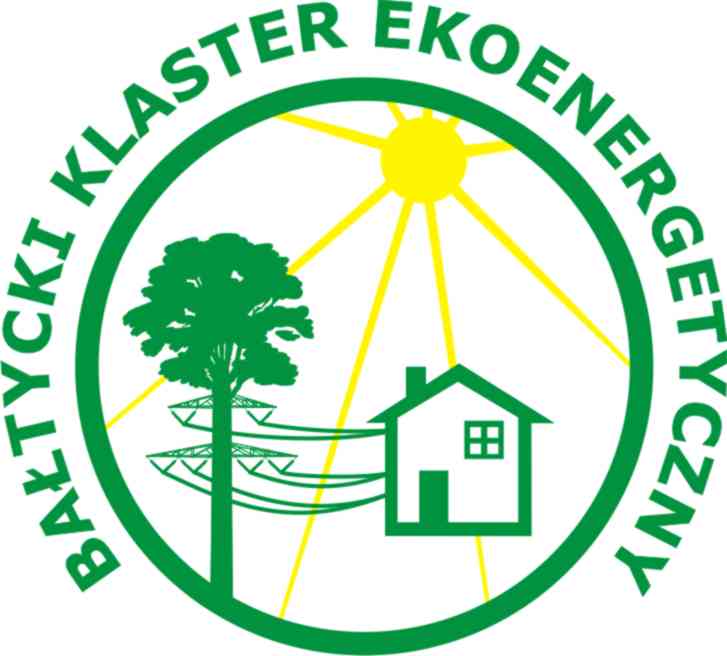 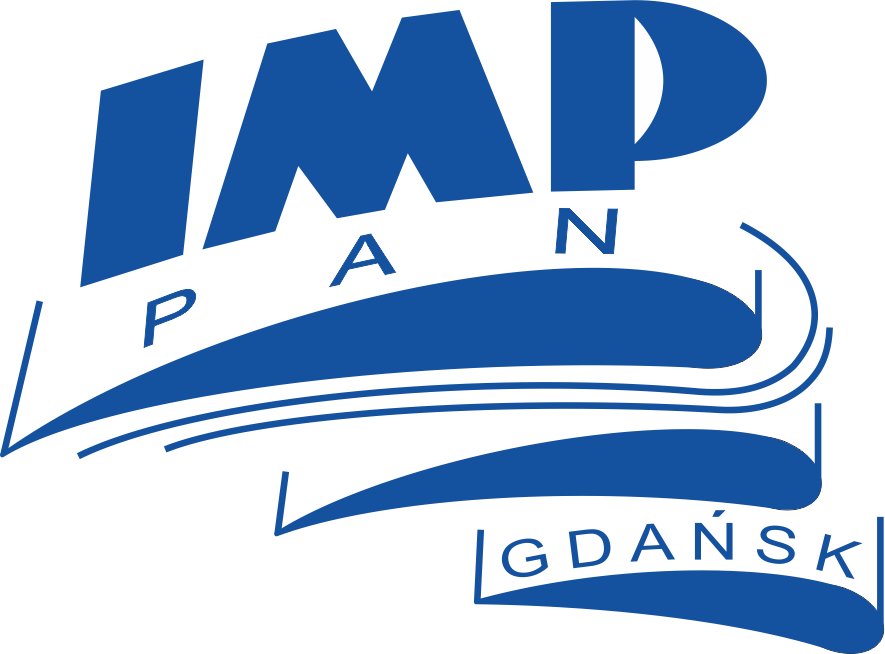 